Publicado en Cerdanyola del Vallès el 23/10/2018 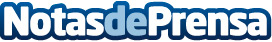 Los restaurantes Tento llegan a las estaciones de servicio de la mano de NuroilCasi un año después de la inauguración del restaurante Tento en la estación Nuroil - Polizur de Cerdanyola, el Grupo Sabater Nuri hace una muy buena valoraciónDatos de contacto:e-deon.netComunicación · Diseño · Marketing931929647Nota de prensa publicada en: https://www.notasdeprensa.es/los-restaurantes-tento-llegan-a-las-estaciones Categorias: Nacional Franquicias Cataluña Emprendedores Restauración Recursos humanos Consumo Otras Industrias http://www.notasdeprensa.es